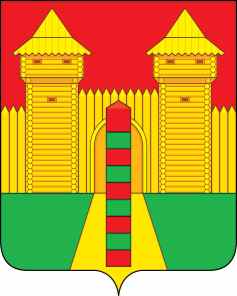 АДМИНИСТРАЦИЯ  МУНИЦИПАЛЬНОГО  ОБРАЗОВАНИЯ «ШУМЯЧСКИЙ   РАЙОН» СМОЛЕНСКОЙ  ОБЛАСТИПОСТАНОВЛЕНИЕот 13.06.2024г. № 298          п. ШумячиВ соответствии с Уставом муниципального   образования  «Шумячский район» Смоленской области, в связи с кадровыми изменениями, Администрация муниципального образования «Шумячский район» Смоленской области П О С Т А Н О В Л Я Е Т:1. Пункт 2  постановления Администрации муниципального образования «Шумячский район» Смоленской области от 27.10.2011 №440 «О комиссии по обеспечению безопасности дорожного движения Шумячского района» (в редакции постановлений Администрации муниципального образования  «Шумячский район» Смоленской области от 06.04.2012 г. №170, 27.06.2013 г. №299, 24.07.2013 г. №332, 20.01.2014 г. №17, 28.02.2014 г. № 84, 16.12.2014 г.       № 620, 26.08.2015 г. №510, 11.11.2015 г. №697, 26.12.2016 г. №831, 22.08.2017 №550, 14.02.2018 №60, 26.06.2018 №326, 05.06.2019 №268, 14.10.2020 №304, 14.12.2020 №627, 14.02.2022 №55, 09.06.2022 №289, 17.08.2022 г. №386, 11.12.2023 №573) изложить в следующей редакции:«2. Утвердить комиссию по обеспечению безопасности дорожного движения Шумячского района в составе:2. Контроль за исполнением настоящего постановления оставляю за собой.Глава муниципального образования«Шумячский район» Смоленской области                                          Д.А. КаменевО внесении изменений в постановлениеАдминистрации муниципального образования  «Шумячский район» Смоленской области от 27.10.2011 №440 Каменев Дмитрий Анатольевич-Глава муниципального образования «Шумячский район» Смоленской области, председатель комиссии;ДмитриеваНаталья Михайловна-заместитель Главы муниципального образования «Шумячский район» Смоленской области, заместитель председателя комиссии;ПетраченковАлексей Александрович-начальник отделения Госавтоинспекции  МО МВД России «Рославльский», секретарь комиссии (по согласованию);                                                   Члены комиссии                                                   Члены комиссии                                                   Члены комиссииБелоцкийВалерий Анатольевич                                 -старший государственный инспектор Межрегионального территориального управления Федеральной службы по надзору в сфере транспорта по Центральному федеральному округу (по согласованию); Гавриков Николай Николаевич-начальник 51 пожарно-спасательной части ОФПС ГПС ГУ МЧС России по Смоленской области» (по согласованию);Ковалев Сергей Олегович -ведущий специалист Администрации муниципального образования «Шумячский район» Смоленской области;КулешоваИрина Григорьевна-начальник Отдела по образованию Администрации муниципального образования «Шумячский район» Смоленской области;ГриневичЮрий Анатольевич-консультант - главный государственный инженер-инспектор по городу Десногорску, Рославльскому и Ершичскому районам отдела инспекторской работы и предоставления  государственных услуг Главного управления (по согласованию);Малышкин Максим Николаевич-начальник Отдела по строительству, капитальному ремонту и жилищно-коммунальному хозяйству Администрации муниципального образования «Шумячский район» Смоленской области».